Р Е Ш Е Н И ЕСовета народных депутатов муниципального образования «Город Майкоп»Об информации «О реализации муниципальной программы «Социальная поддержка отдельных категорий граждан муниципального образования «Город Майкоп» за 2023 год»Заслушав и обсудив информацию «О реализации муниципальной программы «Социальная поддержка отдельных категорий граждан муниципального образования «Город Майкоп» за 2023 год», руководствуясь Уставом муниципального образования «Город Майкоп», Совет народных депутатов муниципального образования «Город Майкоп» РЕШИЛ:Информацию «О реализации муниципальной программы «Социальная поддержка отдельных категорий граждан муниципального образования «Город Майкоп» за 2023 год» принять к сведению (Приложение).Настоящее Решение вступает в силу со дня его принятия.Направить настоящее Решение Главе муниципального образования «Город Майкоп».ПредседательСовета народных депутатовмуниципального образования «Город Майкоп»		              А.Е. Джаримокг. Майкоп__ апреля 2024 года№ __Республика АдыгеяСовет народных депутатовмуниципального образования«Город Майкоп»385000, г. Майкоп, ул. Краснооктябрьская. 21тел. 52-60-27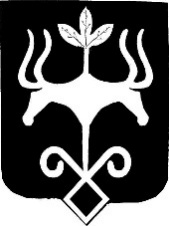 Адыгэ РеспубликМуниципальнэ шlыкlэ зиlэ «Мыекъопэкъалэ»инароднэдепутатхэм я Совет385000, къ. Мыекъопэ,  ур. Краснооктябрьскэр, 21тел. 52-60-27